ВНИМАНИЕ!Образец карточки участника массового забега не действителен на спортивные забеги!Карточка участника XXXVI открытой Всероссийской массовой лыжной гонки «Лыжня России-2018» (Массовый забег)Карточка участника XXXVI открытой Всероссийской массовой лыжной гонки «Лыжня России-2018» (Массовый забег)Отрывной купонОтрывной купонФамилияФамилияИмяИмяОтчествоГод рожденияГод рожденияПодписьМесто работы или учебыПодачей настоящей заявки подтверждаю, что в соответствии с Положением о соревнованиях беру 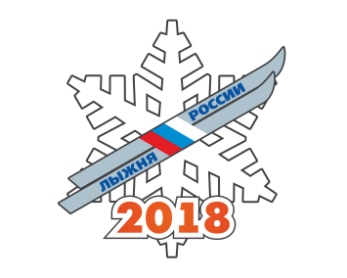 на себя ответственность 
за свое здоровье и физическое состояние. Адрес места жительстваПодачей настоящей заявки подтверждаю, что в соответствии с Положением о соревнованиях беру на себя ответственность 
за свое здоровье и физическое состояние. ПодписьПодачей настоящей заявки подтверждаю, что в соответствии с Положением о соревнованиях беру на себя ответственность 
за свое здоровье и физическое состояние. Подачей настоящей заявки подтверждаю, что в соответствии с Положением о соревнованиях беру на себя ответственность за свое здоровье и физическое состояние.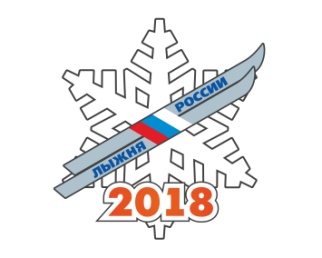 Подачей настоящей заявки подтверждаю, что в соответствии с Положением о соревнованиях беру на себя ответственность 
за свое здоровье и физическое состояние. 